Maandag 07 oktober t/m zondag 13 oktoberGUEST SERVICE & MARKET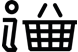 Dagelijks08:00 tot 20:00 uurRESTAURANT MOTO
MAANDAG T/M DONDERDAG 12:00 TOT 22:00 UUR Keuken sluit om 20.00 uur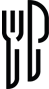 VRIJDAG T/M ZONDAG 12:00 TOT 23:00 UUR Keuken sluit om 21.00 uurBAR BOWLING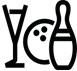 MAANDAG T/M DONDERDAG 09:30 TOT 22:00 UURVRIJDAG T/M ZONDAG 09:30 TOT 23:00 UUR ONTBIJT BEZORGING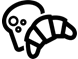 Dagelijks07:00 tot 08:00 uur**Ontbijt bestellingen voor de volgende dag kunnen geplaatst worden tot 20.00 uur in de market of via de Beekse Bergen appPIZZA BEZORGING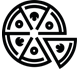 MAANDAG T/M DONDERDAG 17:00 TOT 20:00 UUR
VRIJDAG T/M ZONDAG 17:00 TOT 21:00 UUR  MAJI SPRINGS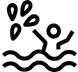 Dagelijks 10.00 tot 20.00 uur